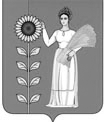 ПОСТАНОВЛЕНИЕАДМИНИСТРАЦИИ СЕЛЬСКОГО ПОСЕЛЕНИЯ ВЕРХНЕМАТРЕНСКИЙ СЕЛЬСОВЕТ ДОБРИНСКОГО  МУНИЦИПАЛЬНОГО РАЙОНА ЛИПЕЦКОЙ ОБЛАСТИ РОССИЙСКОЙ ФЕДЕРАЦИИ26.12.2019г.			с.Верхняя Матренка   		           № 65О внесении изменений в план реализации  муниципальной  Программы «Устойчивое развитие  территории сельского поселения Верхнематренский сельсовет на 2019-2024 годы» на 2019 годВ соответствии с решением Совета депутатов сельского поселения от 04.05.2009г. № 125-рс «О Стратегии социально-экономического развития территории сельского поселения Верхнематренский сельсовет Добринского муниципального района до 2020 года» (с внесенными изменениями от 05.05.2012г. № 72-рс, от 05.10.2018 г. № 134-рс), постановлением администрации сельского поселения от 05.10.2018 г. № 47 «Об утверждении порядка разработки, формирования, реализации и проведения оценки эффективности реализации муниципальных программ сельского  поселения Верхнематренский сельсовет Добринского муниципального района Липецкой области» администрация сельского поселения Верхнематренский сельсовет   ПОСТАНОВЛЯЕТ:1. Внести изменения в  план реализации муниципальной  программы «Устойчивое развитие территории сельского поселения Верхнематренский  сельсовет Добринского муниципального района Липецкой области на 2019-2024 годы»  на 2019 г. (утвержденное постановлением главы администрации № 57 от 06.11.2018г., с внесенными изменениями № 13 от 18.03.2019г.,№26 от 08.04.2019г.) (приложение).2. Настоящее постановление вступает в силу со дня его официального обнародования.3. Контроль за исполнением настоящего постановления оставляю за собой.Глава администрации сельского поселения Верхнематренский сельсовет                                                Н.В.ЖаворонковаПлан реализации муниципальной программы «Устойчивое развитие территории сельского поселения Верхнематренский сельсовет Добринского муниципального района Липецкой области на 2019-2024 годы» на 2019годПриложение 1к постановлению администрации сельского поселения Верхнематренский сельсоветДобринского муниципального района Липецкой области  Российской Федерации " О плане реализации  муниципальной  Программы «Устойчивое развитие  территории сельского поселения Верхнематренский сельсовет на 2019-2024 годы» на 2019 год№ п/пНаименование подпрограммы, основных мероприятий, мероприятий1Срок начала реализации1Срок окончания реализацииКод бюджетной классификации (ГРБС, РзПр, ЦСР)2Объем ресурсного обеспечения за счет средств местного бюджета (тыс. руб.)1234561Подпрограмма 1 Обеспечение  населения качественной, развитой инфраструктурой и повышение уровня благоустройства территории сельского поселения Верхнематренский сельсовет01.01.201931.12.2019Х625 688,00Основное мероприятие 2подпрограммы 1        Текущие расходы на содержание, реконструкцию и поддержание в рабочем состоянии систем уличного освещения сельского поселения01.01.201931.12.2019Х350 291,002.1.1 Расходы на уличное освещение на условиях софинансирования 01.01.201931.12.2019903050301102S6150244223350 291,00Основное мероприятие 3  подпрограммы  1. Организация ритуальных услуг и содержание мест захоронения01.01.201931.12.2019Х34 075,003.1.1 Расходы на содержание мест захоронения01.01.201931.12.20199030503011032003024422534 075,00Основное мероприятие 5  подпрограммы  1.   Прочие мероприятия по благоустройству  сельского поселения 01.01.201931.12.2019Х241 322,005.1.1. Расходы на прочие мероприятия по благоустройству  сельского поселения01.01.201931.12.201990305030110599999244225241 322,002Подпрограмма 2. Развитие социальной сферы  на территории сельского поселения Верхнематренский  сельсовет01.01.201931.12.2019Х1 808 152,00Основное мероприятие 2 подпрограммы 2 Создание условий и проведение мероприятий,  направленных на развитие  культуры сельского поселения01.01.201931.12.2019Х1 808 152,00Заработная плата01.01.201931.12.201990300000000000000111211657118,00Начисления на выплаты по оплате труда01.01.201931.12.201990300000000000000119213198450,00 Коммунальные услуги01.01.201931.12.201990300000000000000244223587202,00Услуги по содержанию имущества01.01.201931.12.201990300000000000000244225363640,00Сопровождение программного обеспечения01.01.201931.12.20199030000000000000024422617100,00Уплата имущественного налога01.01.201931.12.2019903000000000000008512915489,00Уплата налога в Росприроднадзор01.01.201931.12.2019903000000000000008532914201,003Подпрограмма 4. Обеспечение реализации муниципальной политики на территории сельского поселения Верхнематренский сельсовет01.01.201931.12.2019Х142 803,0Основное мероприятие 2 подпрограммы 4 Приобретение программного обеспечения, услуг по сопровождению сетевого программного обеспечения в сельском поселении 01.01.201931.12.2019Х6 763,02.1.1 Расходы на приобретение услуг по сопровождению сетевого программного обеспечения по ведению похозяйственного учета на условиях софинансирования с областным бюджетом01.01.201931.12.2019903011301402S67902422266 763,0Основное мероприятие 3  подпрограммы 4 Ежегодные членские взносы в Ассоциацию «Совета муниципальных образований»01.01.201931.12.2019Х3 564,003.1.1 Расходы на оплату членских взносов01.01.201931.12.2019903011301403200808532973 564,00Основное мероприятие 4  подпрограммы 4 Прочие мероприятия по реализации муниципальной политики в сельском поселении01.01.201931.12.2019Х108 442,00Расходы на модернизацию котельной на условиях софинансирования с областным бюджетом01.01.201931.12.2019903041201407S6080414310108 442.00Основное мероприятие 5   подпрограммы 4.Пенсионное обеспечение муниципальных служащих сельского поселения01.01.201931.12.2019                       Х24 000,00Пенсионное обеспечение муниципальных служащих сельского поселения01.01.201931.12.20199031001014052037031226424 000,00Основное мероприятие 6   подпрограммы 4. Обслуживание муниципального долга01.01.201931.12.20199031301014062009073023134,00 Подпрограмма 5. Энергосбережение и повышение энергетической эффективности сельского поселения Верхнематренский сельсовет 01.01.201931.12.2019Х118 473,00Основное мероприятие 1   подпрограммы 5.Выполнение работ по модернизации системы уличного освещения на территории сельского поселения Верхнематренский сельсовет на условиях софинансирования01.01.201931.12.2019903050301501S6080244118 473,00ВСЕГО2 695 116,00